ОтветыЭтот отчет аналогичен предыдущему, только вместо оценок показываются ответы.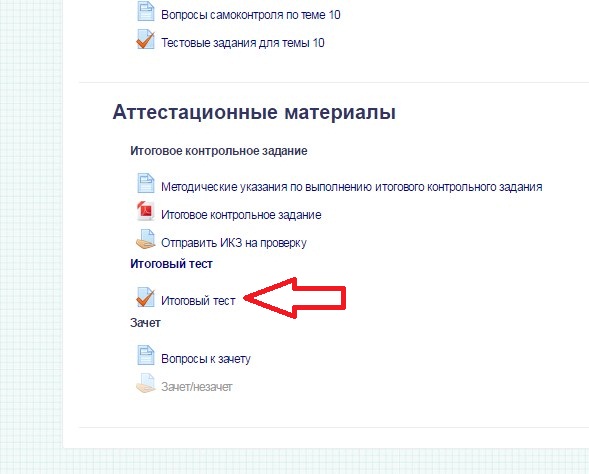 Блок «Настройки» на странице теста.Путь: Управление тестом >> Результаты >> Ответы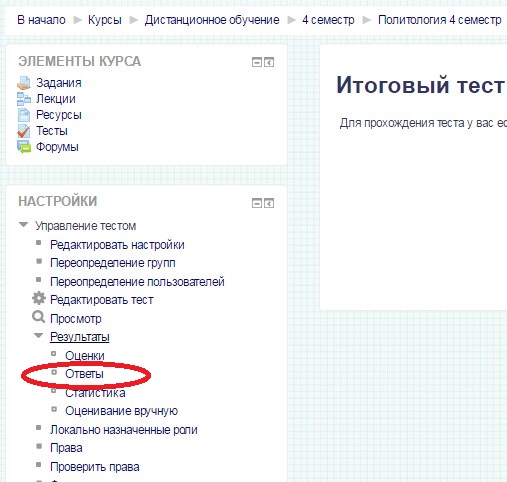 Кликните на любой ответ, во всплывающем окне откроется текст вопроса, которому соответствует данный ответ студента.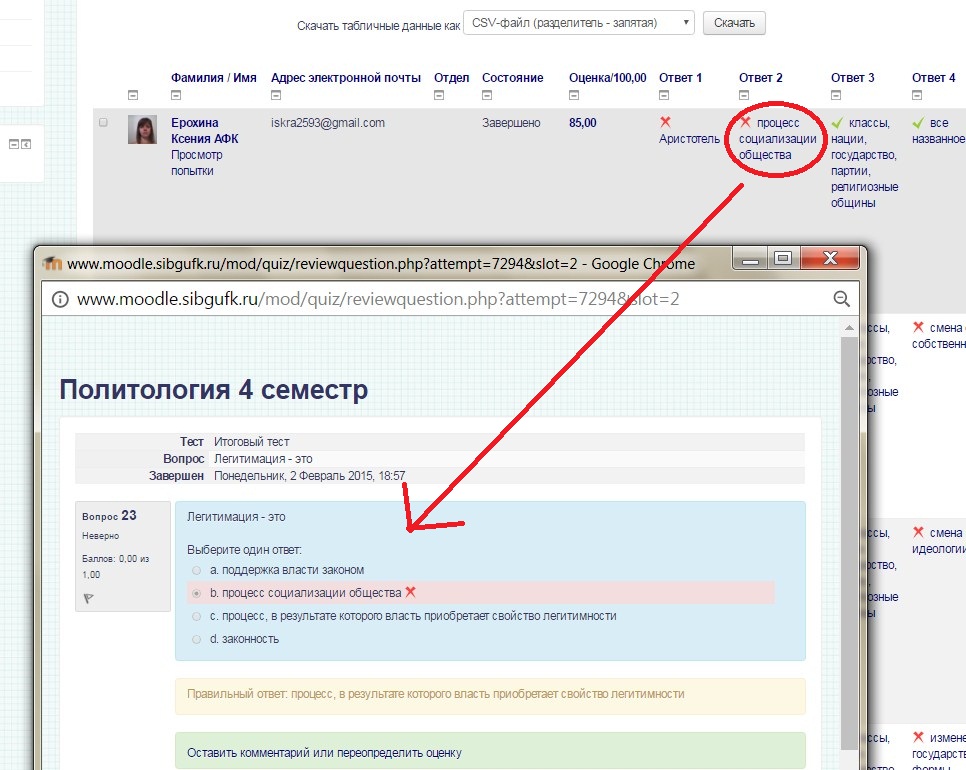 